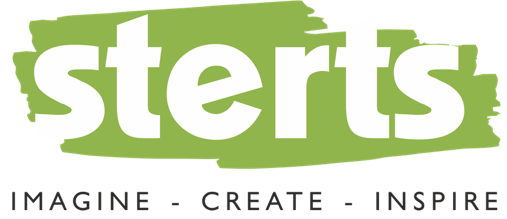 Reporting Concerns LogDate: Name of individual: Name of adult logging concern: Session:Venue: Details of concern: Has/Will the Designated Safeguarding Lead been informed?Yes               NoIf not, why not:Follow Up (to be completed by DSL/DDSL)Actions Taken:Next Steps: